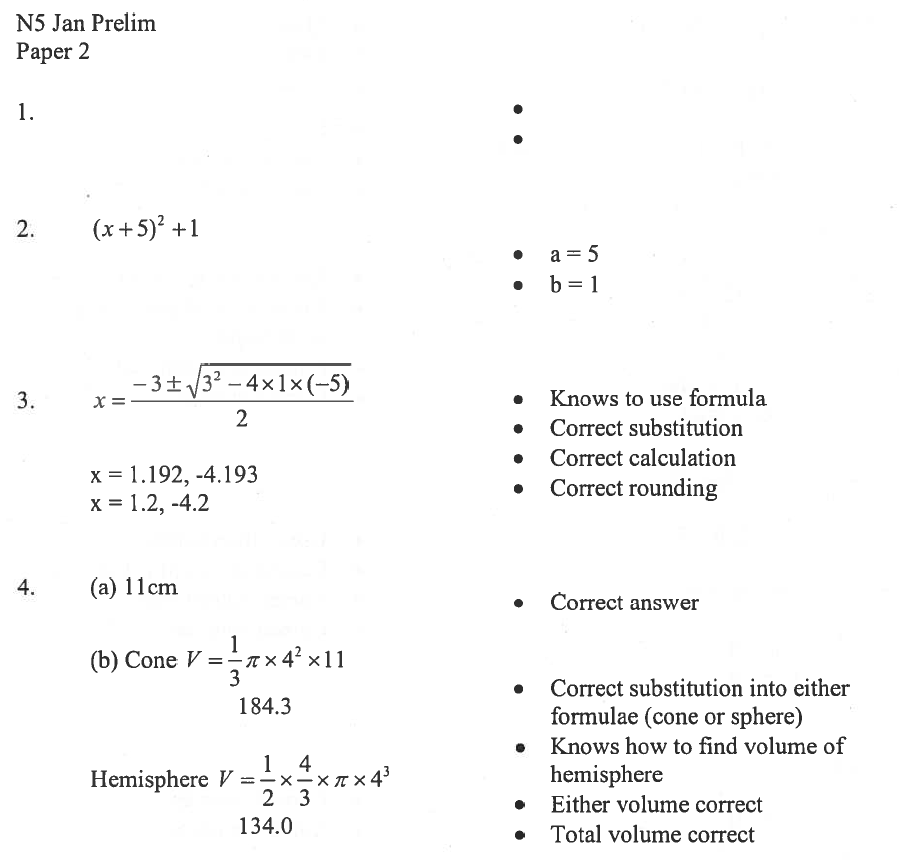 	x < 12   or   3x + 20 < 80				Begins to solve	x < 20							Finds solution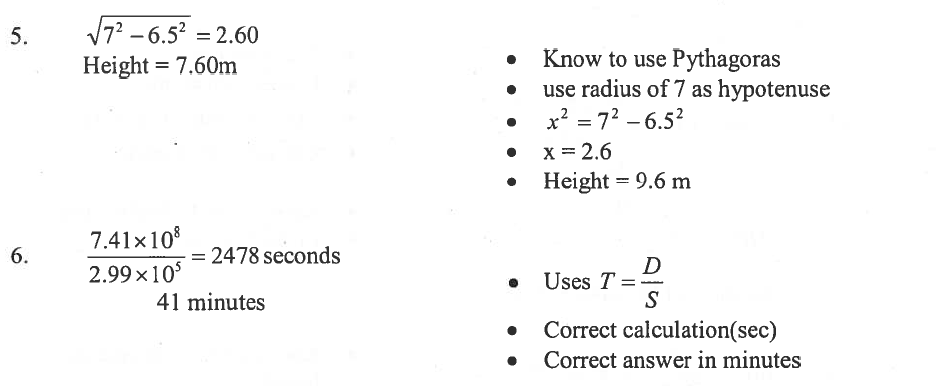 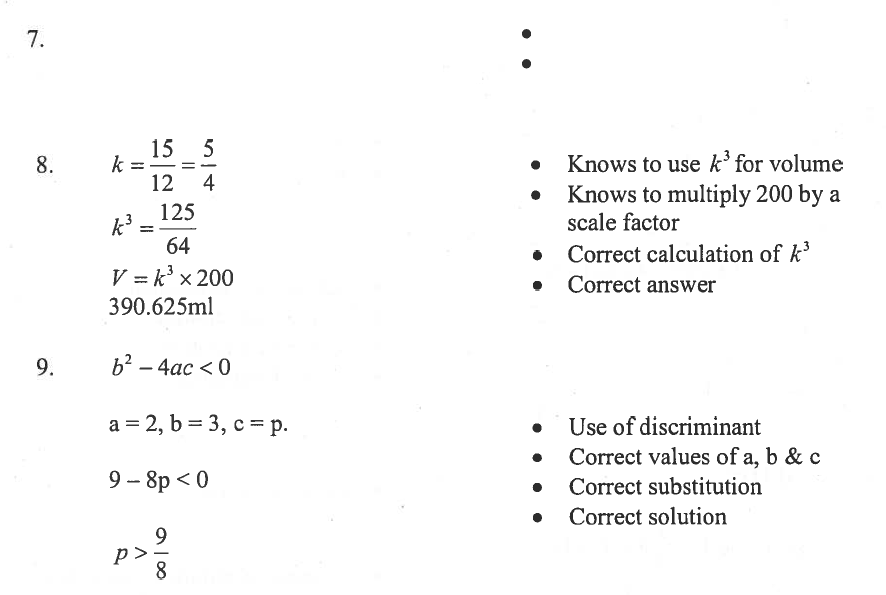 	a = 51.4°						Found angle a, with units	b = 64.3°						Found angle b, with units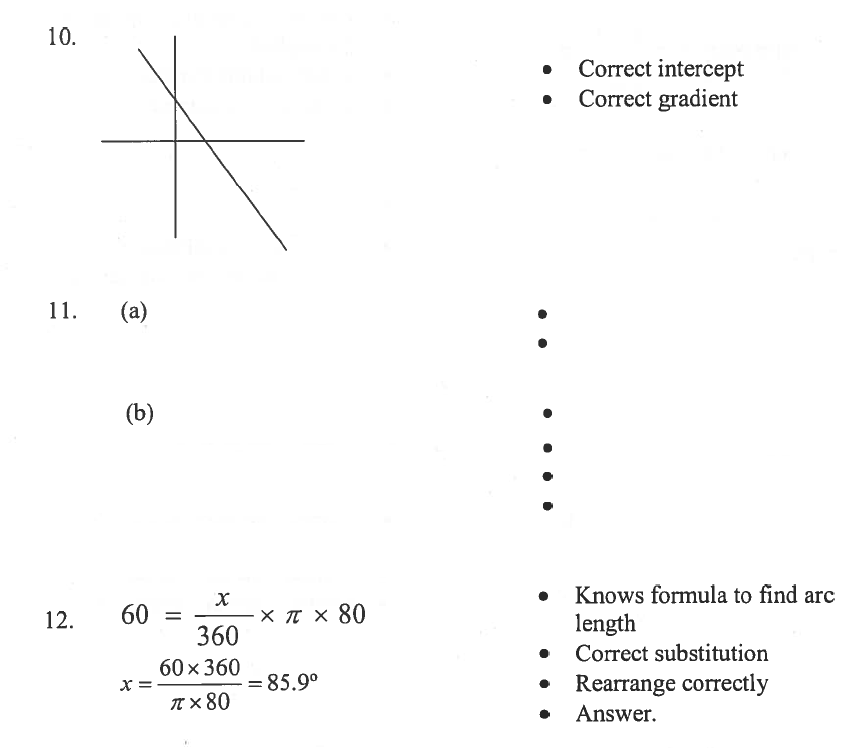 		A + C = 1200					Correct 1st equation		6.5A + 3.25C = 6630				Correct 2nd equation		C = 1200 – A					Rearranged 1st equation		6.5A + 3.25(1200 – A) = 6630			Substituted into 1st equation		A = 840					Solving for A		B = 360					Solving for B